Dirección General de Productividad y Desarrollo TecnológicoPrograma de Apoyos a Pequeños ProductoresComponente: PROCAFE e Impulso Productivo al CaféLugar y Fecha______________________________________________2017Folio SURI: ___________________C. (nombre del delegado) _____________________________________ DELEGADO DE LA SAGARPA EN (estado) _________________________PRESENTEEl que suscribe C. ___________________________ en mi carácter de beneficiario del Sub-Componente PROCAFE e Impulso Productivo al Café, (Plan Integral de Atención al Café) del Programa de Apoyos a Pequeños Productores, con folio de solicitud No.___________________, mediante la presente Acta de entrega-recepción de apoyo hago CONSTAR, que el día ______ del mes de ____________  2017, recibí a mi entera satisfacción de parte de ____________________________________, el apoyo solicitado y me comprometo a utilizarlo de manera correcta y honesta dando cumplimiento a lo establecido en las Reglas de Operación del Sub-componente, autorizados por la SAGARPA, los cuales se describen a continuación: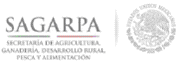 ANEXO XXIXActa de Entrega Recepción y Uso adecuado del Apoyo RecibidoDescripción del concepto de apoyoCantidadMonto de apoyo autorizado ($)Entrega__________________________ Nombre y firma del proveedorRecibe______________________________Nombre y firma del productor de caféTestigo_______________________________________ Nombre, firma y sello del representante de la SAGARPATestigo_______________________________________ Nombre, firma y sello del representante de la SAGARPATestigo_______________________________________ Nombre, firma y sello del representante de la SAGARPA